Zdjęcia prac uczniów wykonanych w ramach projektu „Artystyczne Boże Narodzenie” 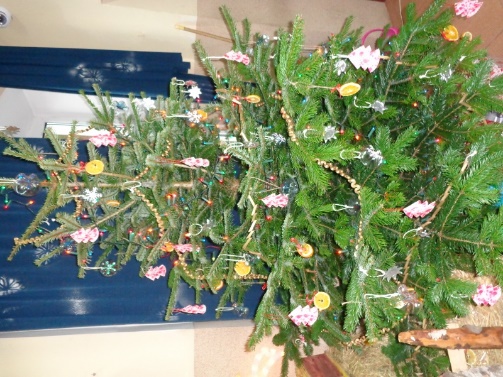 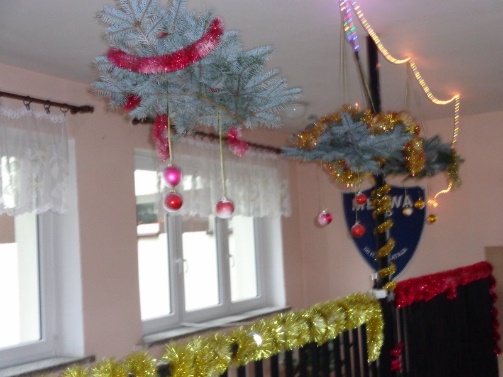 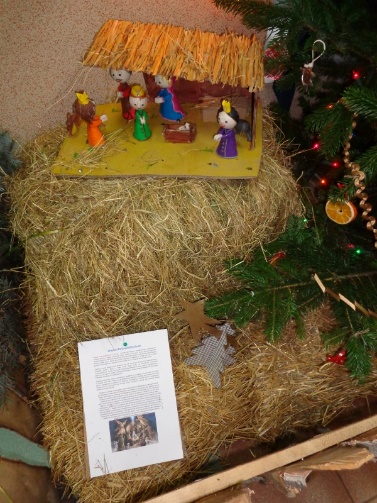 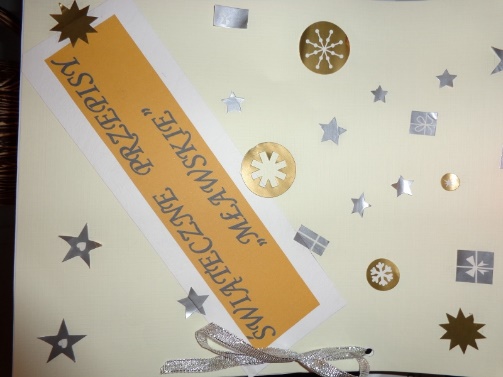 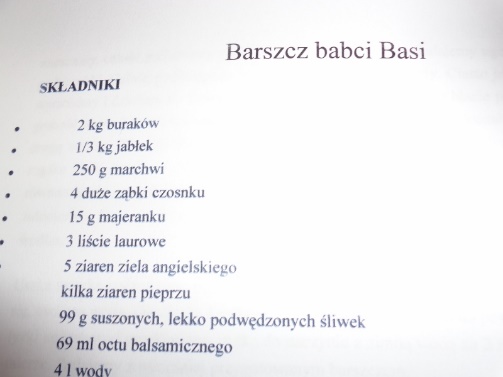 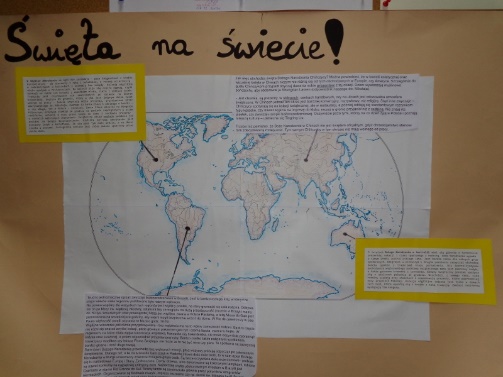 